THE VINATGE TWIN                              Test Scenario We added 2 product in shopify and enter the same sku's in both product. Then back to vintagetwin app and add new batch with same sku and submit . Cron the URL and click on run process button and check at that time both products updated or not in shopify.   We Click on multiple time Add batch button and check below single single batch added or not.Click on delete batch and check whether the separate batch is getting deleted or multiple batches are getting deleted in one.  	Once the name of the batch is entered, it remains fixed or is removed, it is checked.When you leave the batch or close the window and open it again, it stays in the same position or not.In batch history, select batch and click on delete batch and check whether it is being deleted or not.Checking whether the tag is being removed by writing the name capitalization in the remove tag in the batch.When we click on a batch, the batch history appears highlighted but when we click on the batch history, the batch also appears highlighted.Some design points In mobile view design break 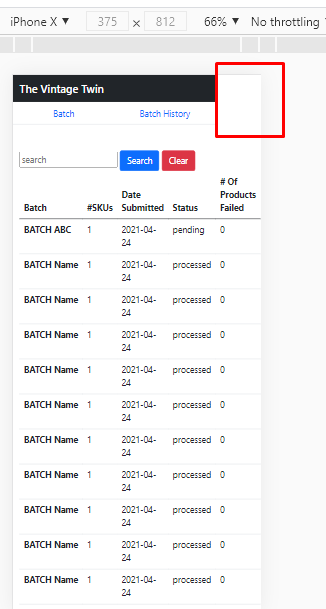 Smallest UI Changes 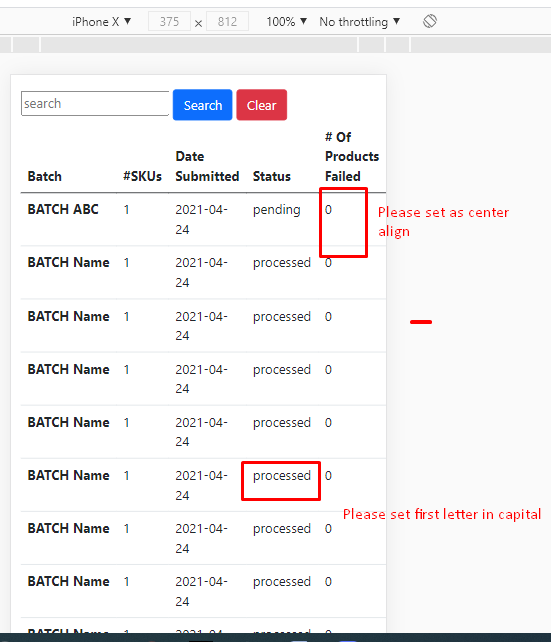 3.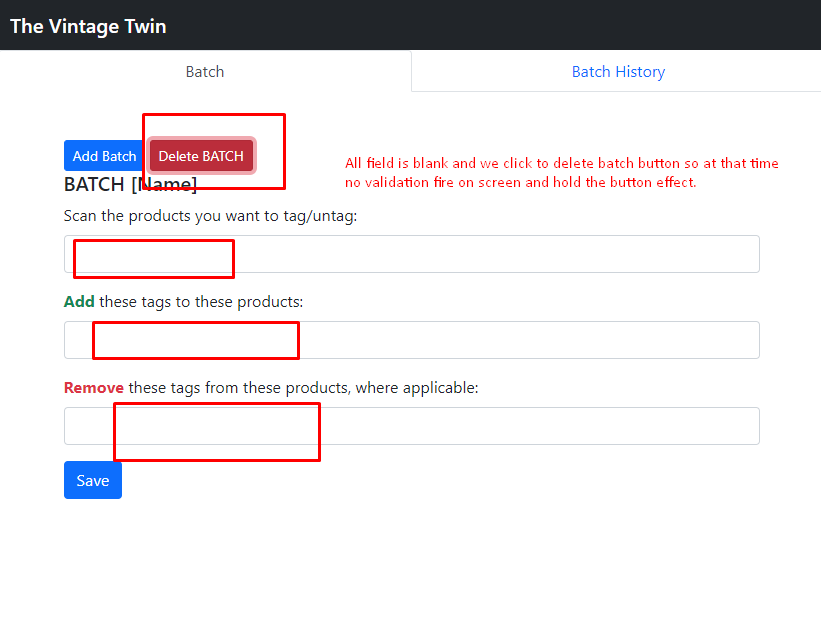 